Bellinzona, 16 maggio 2018Assemblea ordinaria del GSIB 2018Care amiche e cari amici,l’Assemblea ordinaria 2018 del Gruppo Sportivo Integrato del Bellinzonese GSIB si terràgiovedì 7 giugno 2018 alle ore 18.30nella Sala Riunioni dell'Hotel Cereda, Sementina con il seguente ordine del giorno:Saluto del Presidente e comunicazioni introduttiveNomina del Presidente del giornoNomina di due scrutatoriApprovazione del verbale dell’Assemblea ordinaria 2017Relazione presidenzialeRelazione della Responsabile attività ricreative, del Commissario sportivo e dei Responsabili dei gruppi sportiviRelazione finanziaria 2017 e lettura del Rapporto di revisione Approvazione dei conti 2017 Progetti futuriEventualiIl comitato sarà molto lieto di salutare anche i familiari degli atleti e di informarli sulle attività proposte durante tutto l’anno dal GSIB.Al termine dell’Assemblea dalle 19.30 seguirà la fantastica cena di fine stagione presso il 
Rist. Cereda. Iscrizioni per la cena entro venerdì 2 giugno telefonando a Vittoria 079 192 35 88 o per mail 
info@gsib-bellinzonese.ch.Per i monitori e gli atleti la cena è offerta dal GSIB. Per gli accompagnatori il costo è di Fr. 35.--Per ragioni organizzative invitiamo tutti coloro che non l’avessero ancora fatto, a comunicarci il proprio indirizzo mail per l’invio della corrispondenza, così da favorire un consistente risparmio di tempo e di costi. (info@gsib-bellinzonese.ch) Grazie mille!Seguiteci sempre sul nostro sito dove trovate tutte le novità e tante informazioni interessanti: www.gsib-bellinzonese.ch. Mercoledì 18 luglio 2018 i nostri atleti saranno di nuovo protagonisti nell'ambito del 
Galà dei Castelli, uno dei Meeting di atletica più quotati d'Europa. Un grande onore per il GSIB e in bocca al lupo ai nostri ragazzi! Tutti a tifare per loro!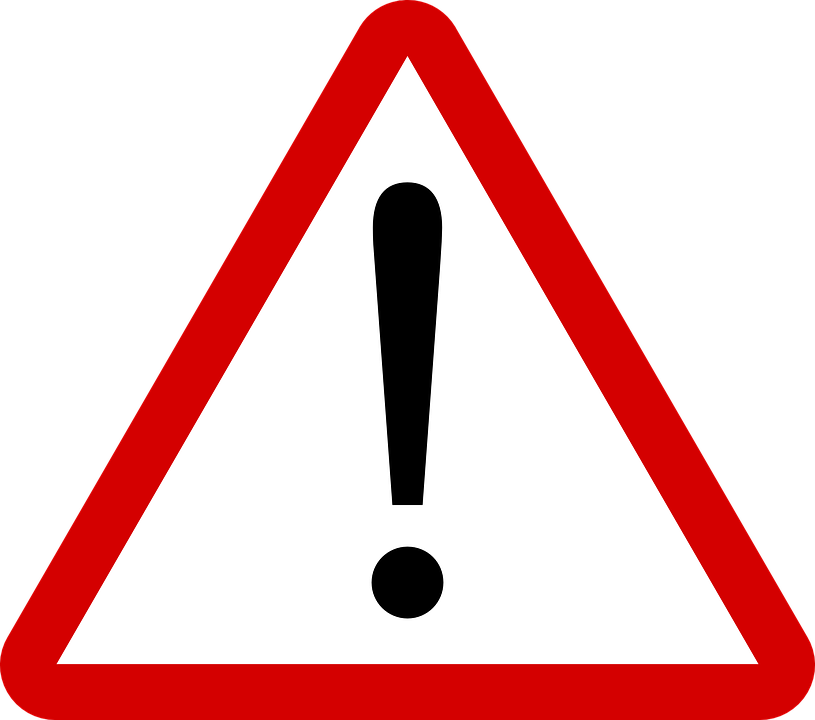 Contando su una numerosa partecipazione, vi salutiamo cordialmente.Gruppo Sportivo Integrato del BellinzonesePer il comitato: la segretaria Laura Franchini